ЛОТ № 3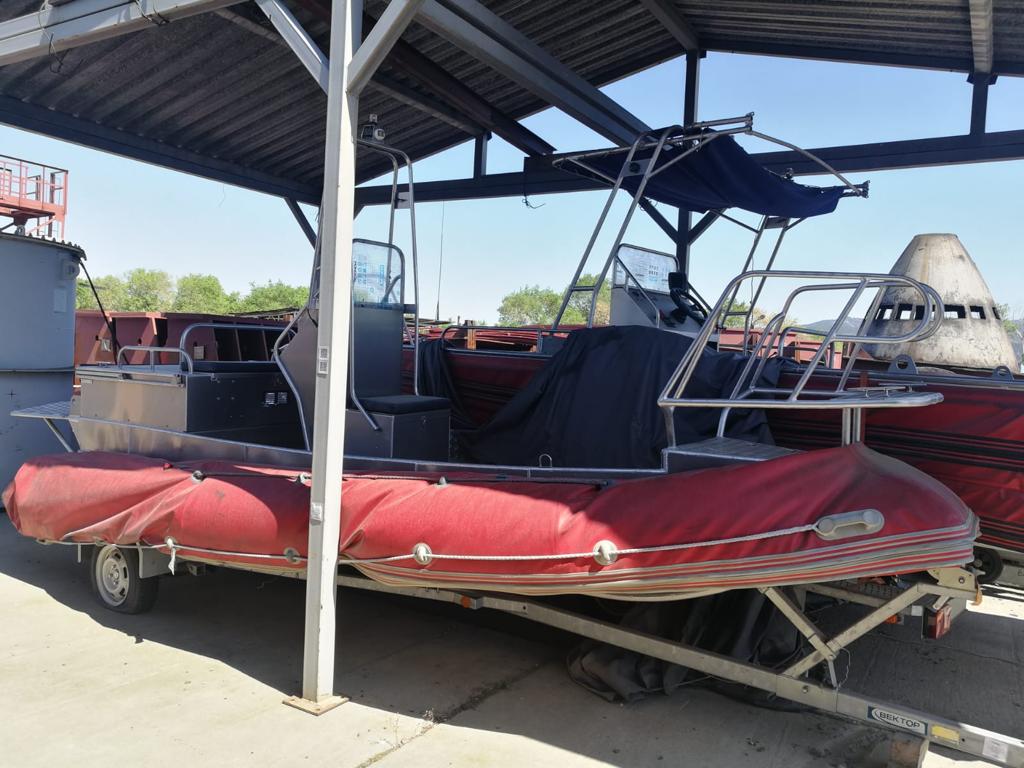 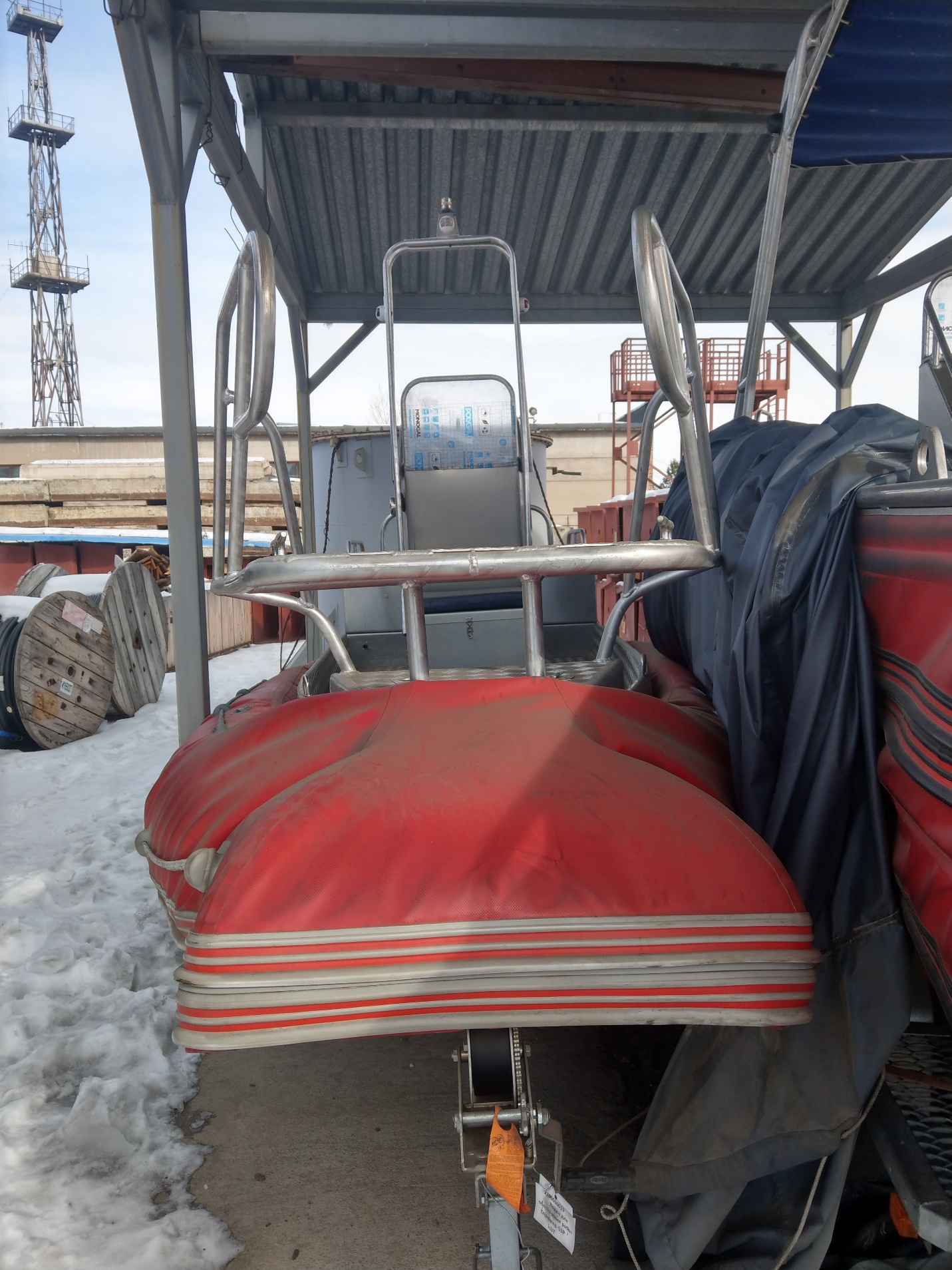 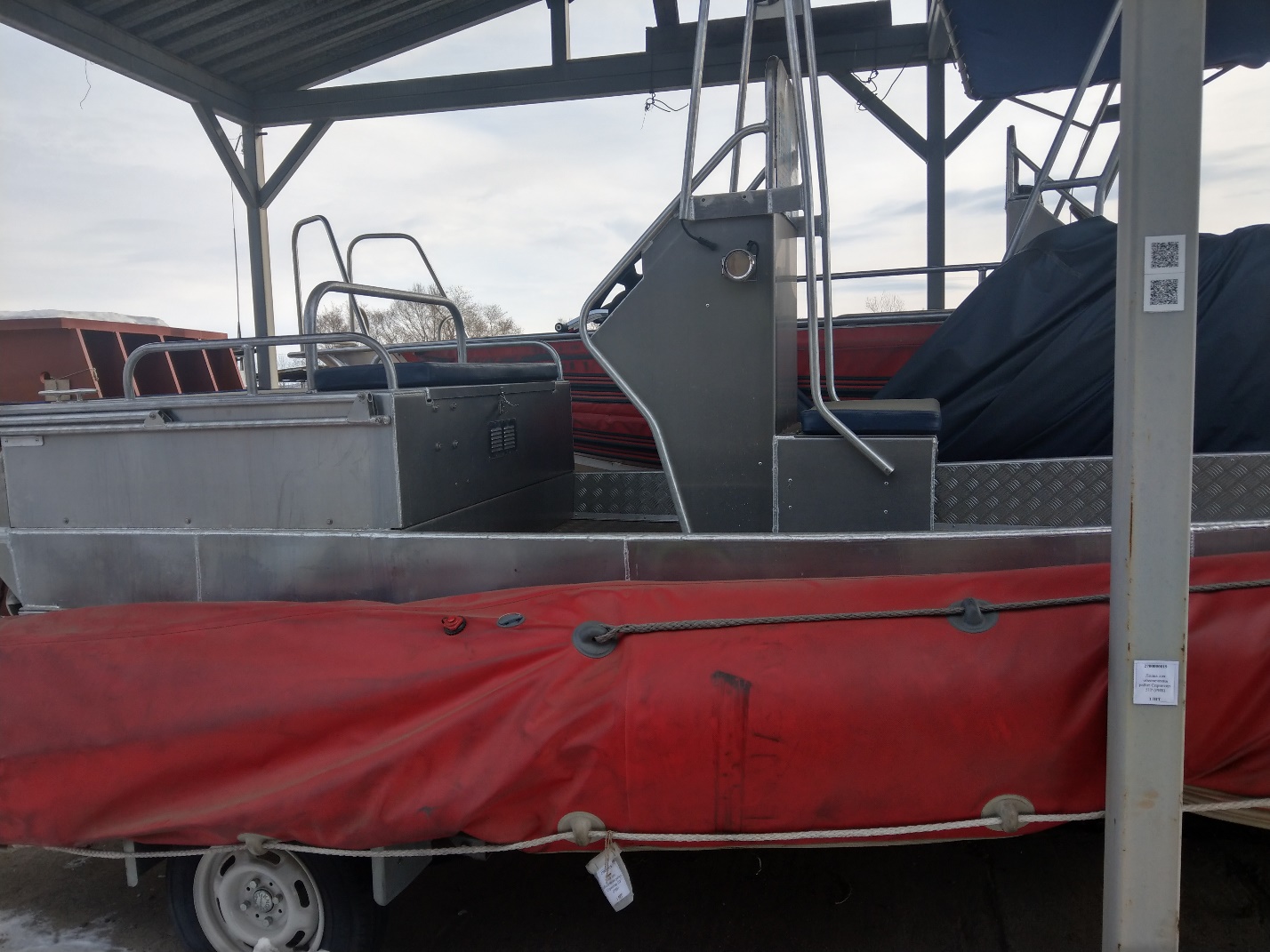 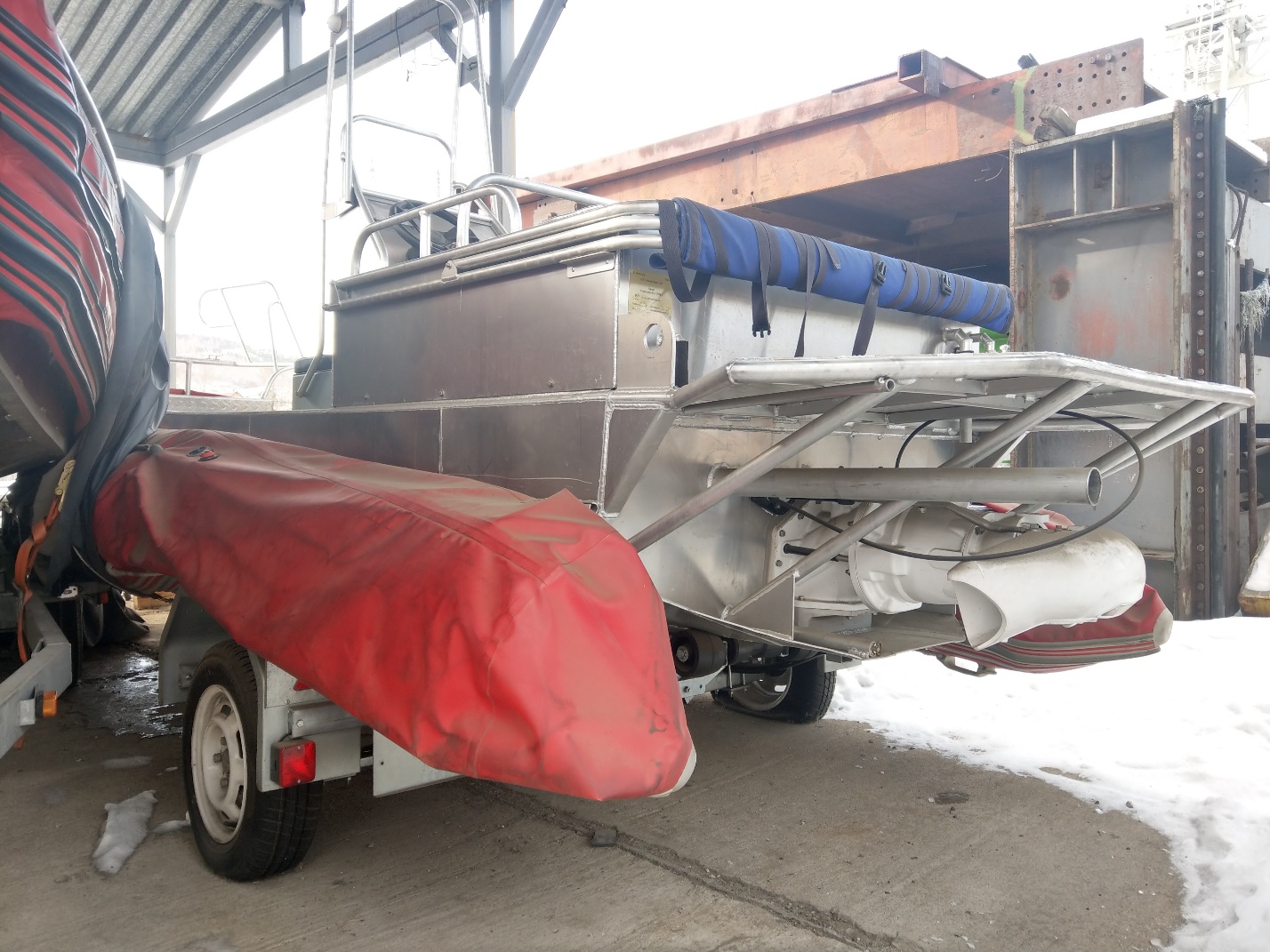 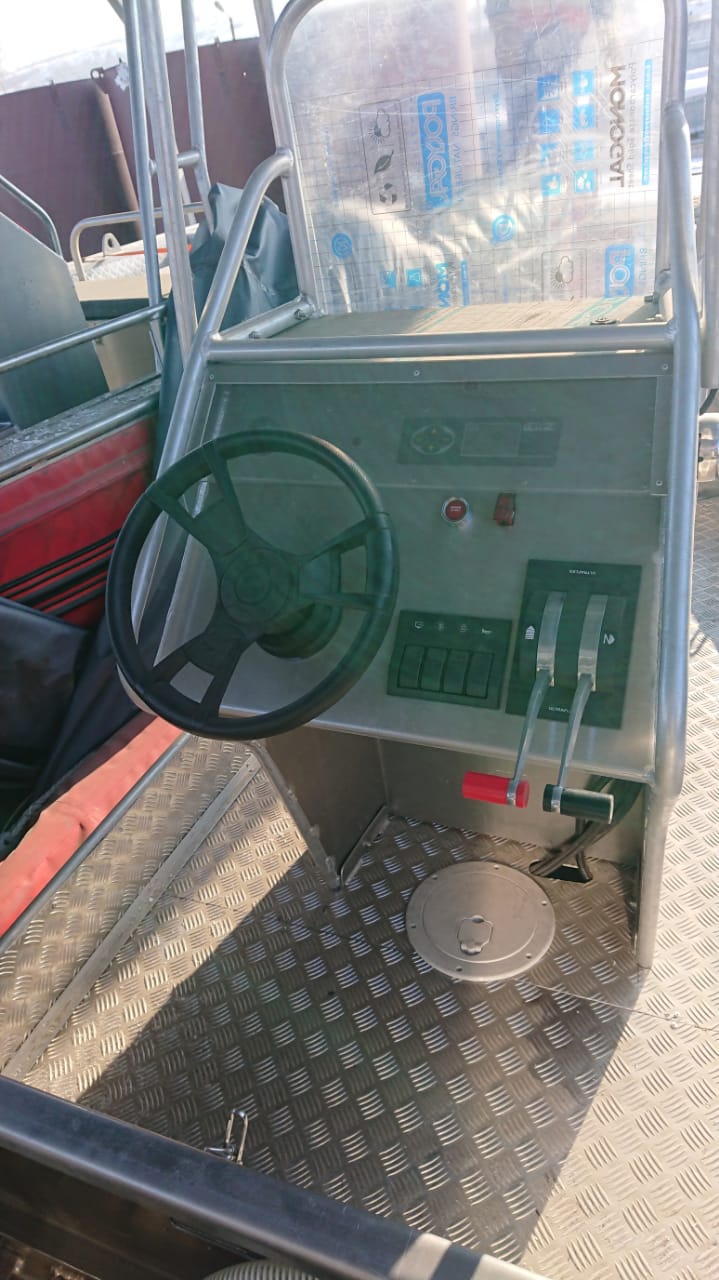 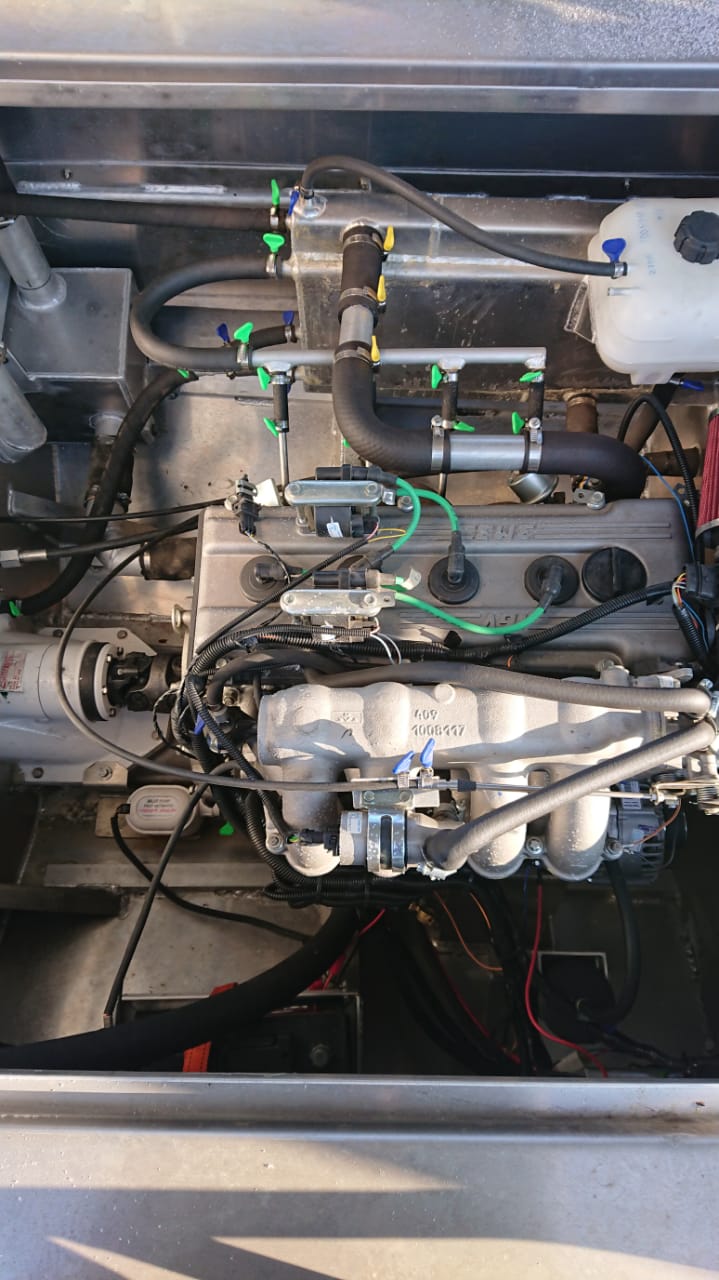 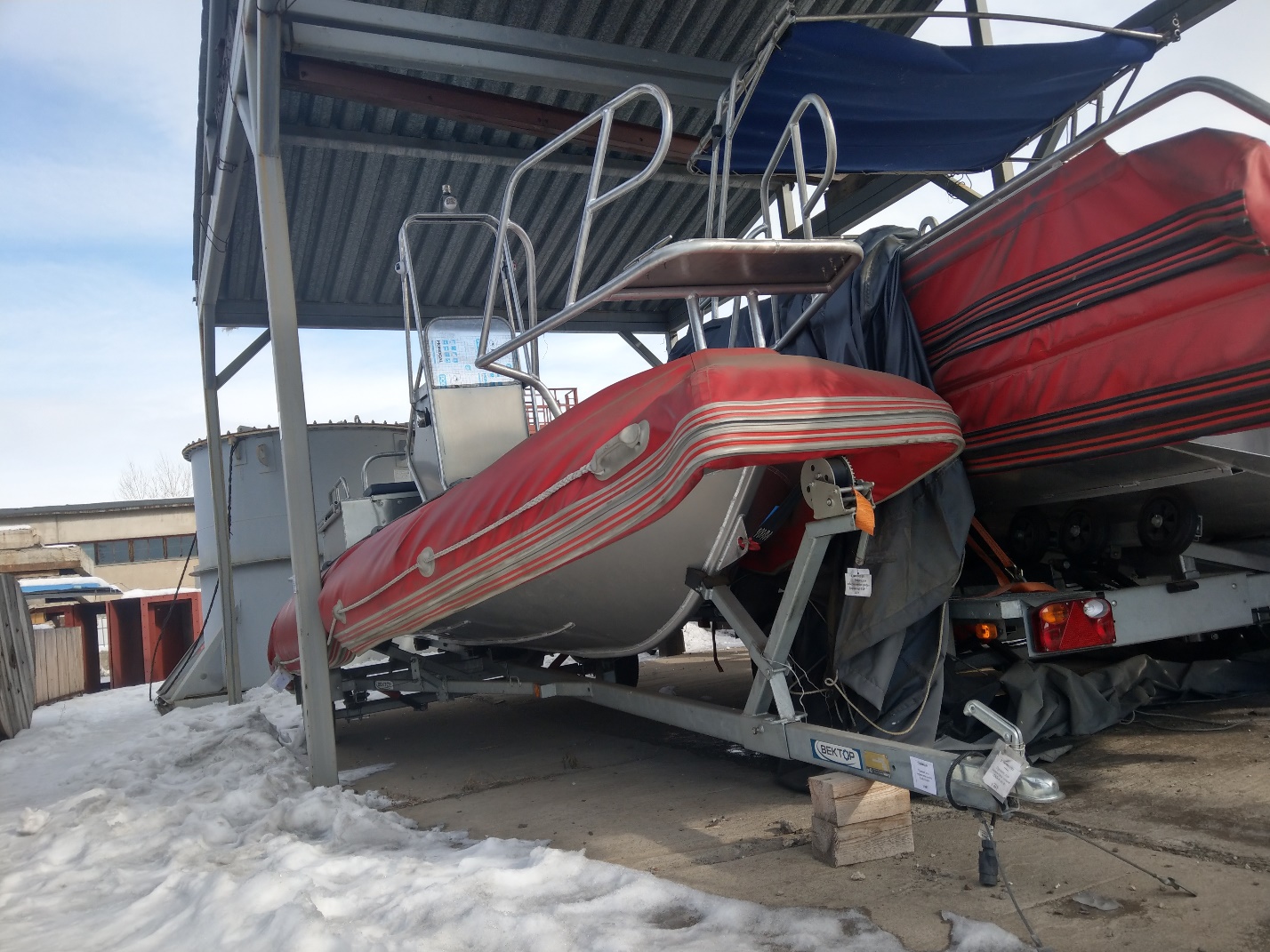 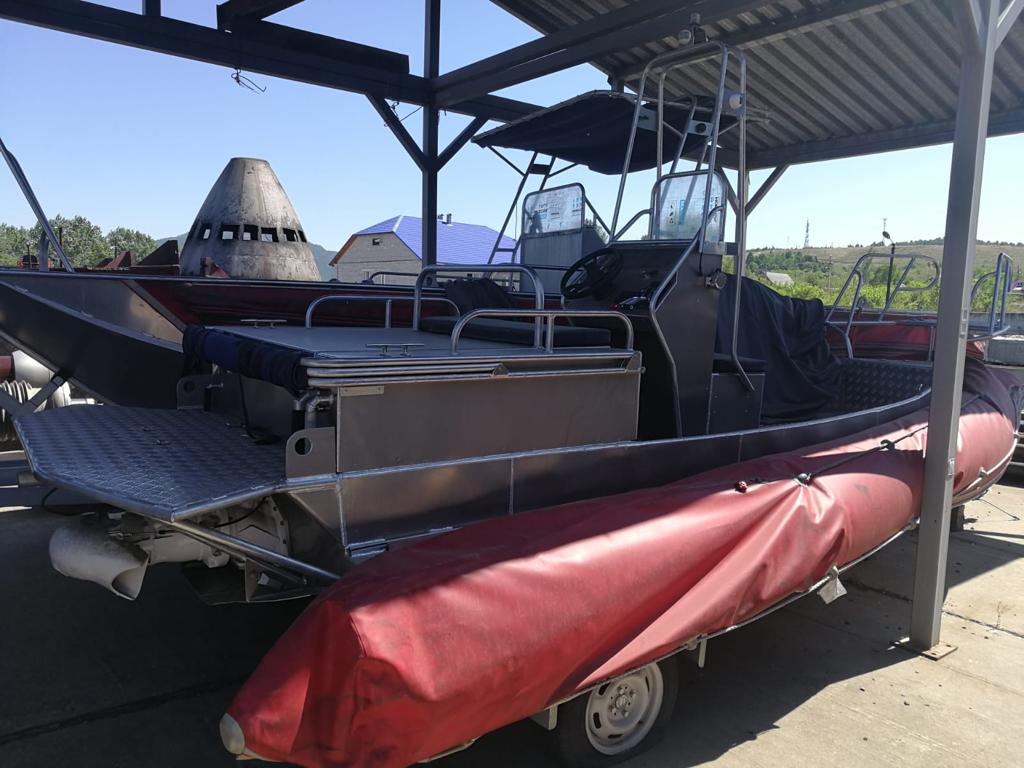 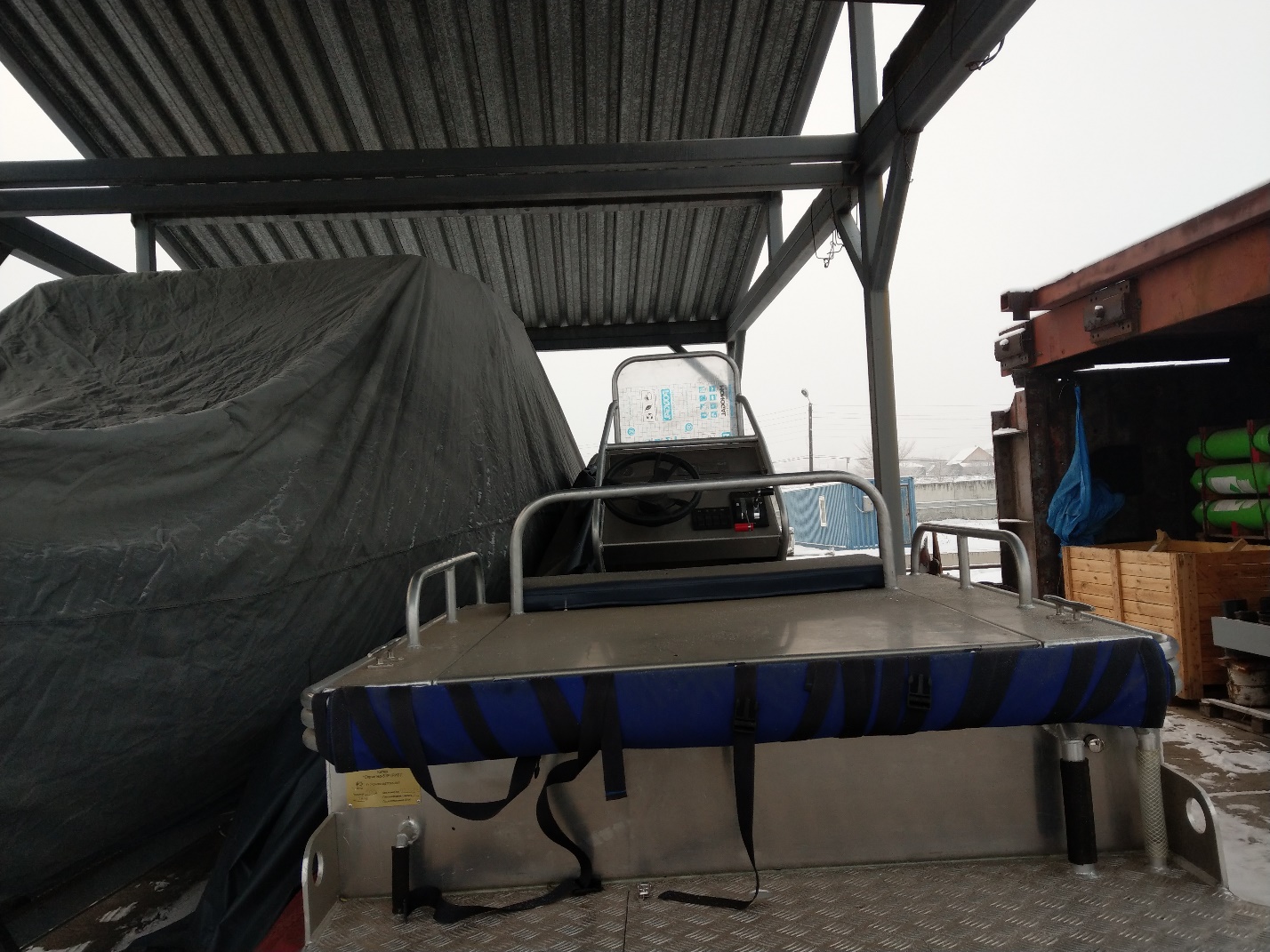 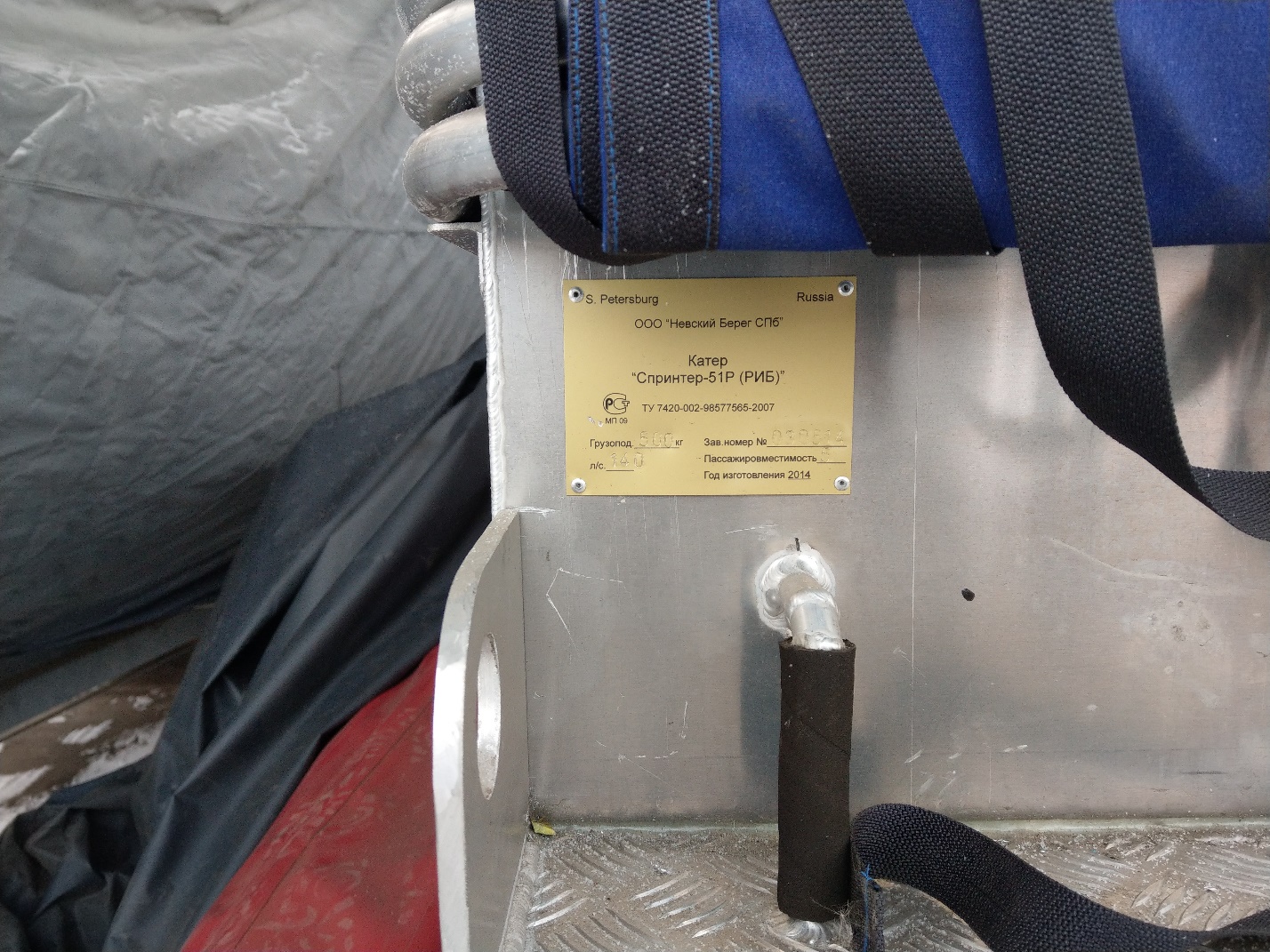 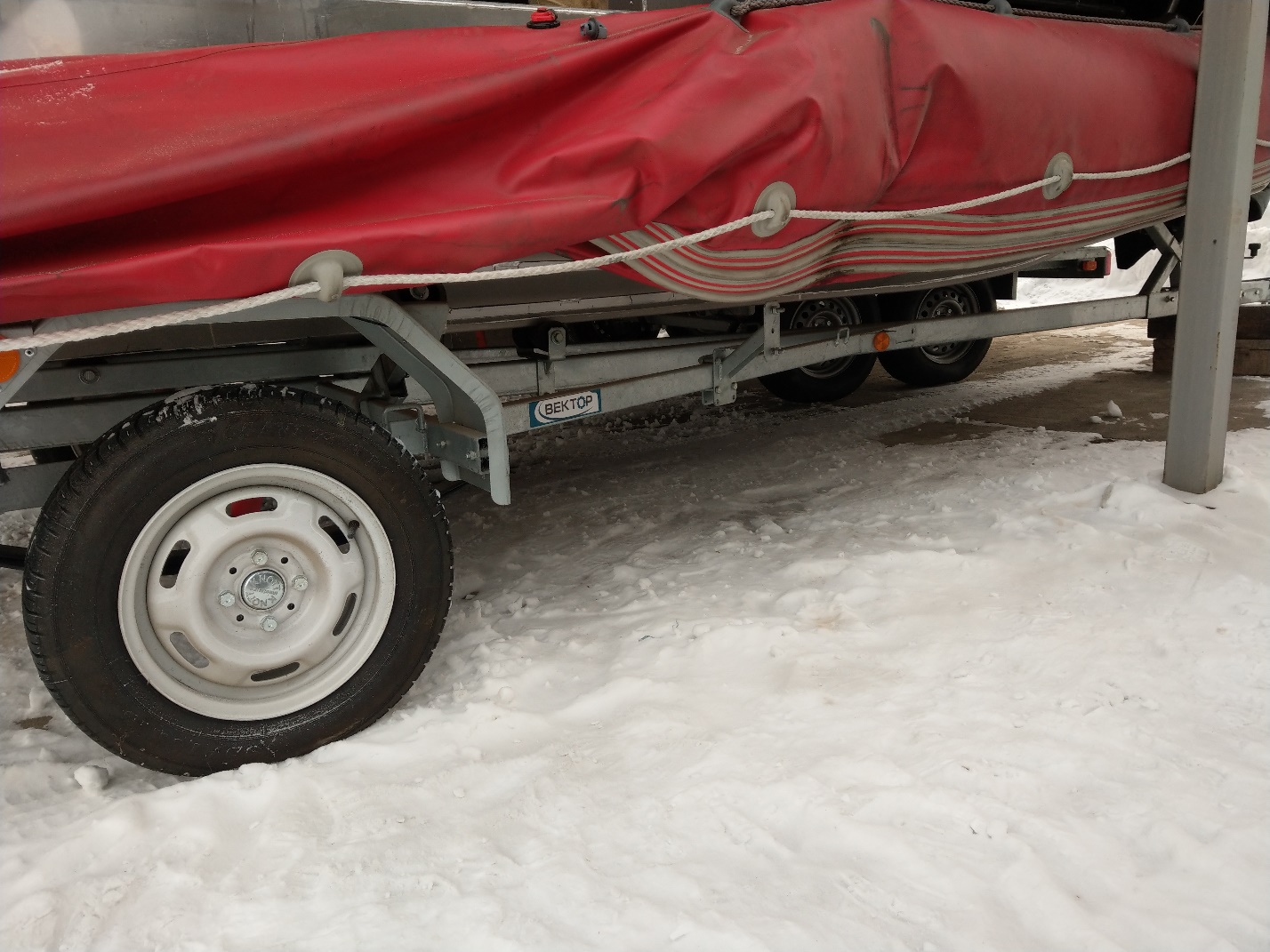 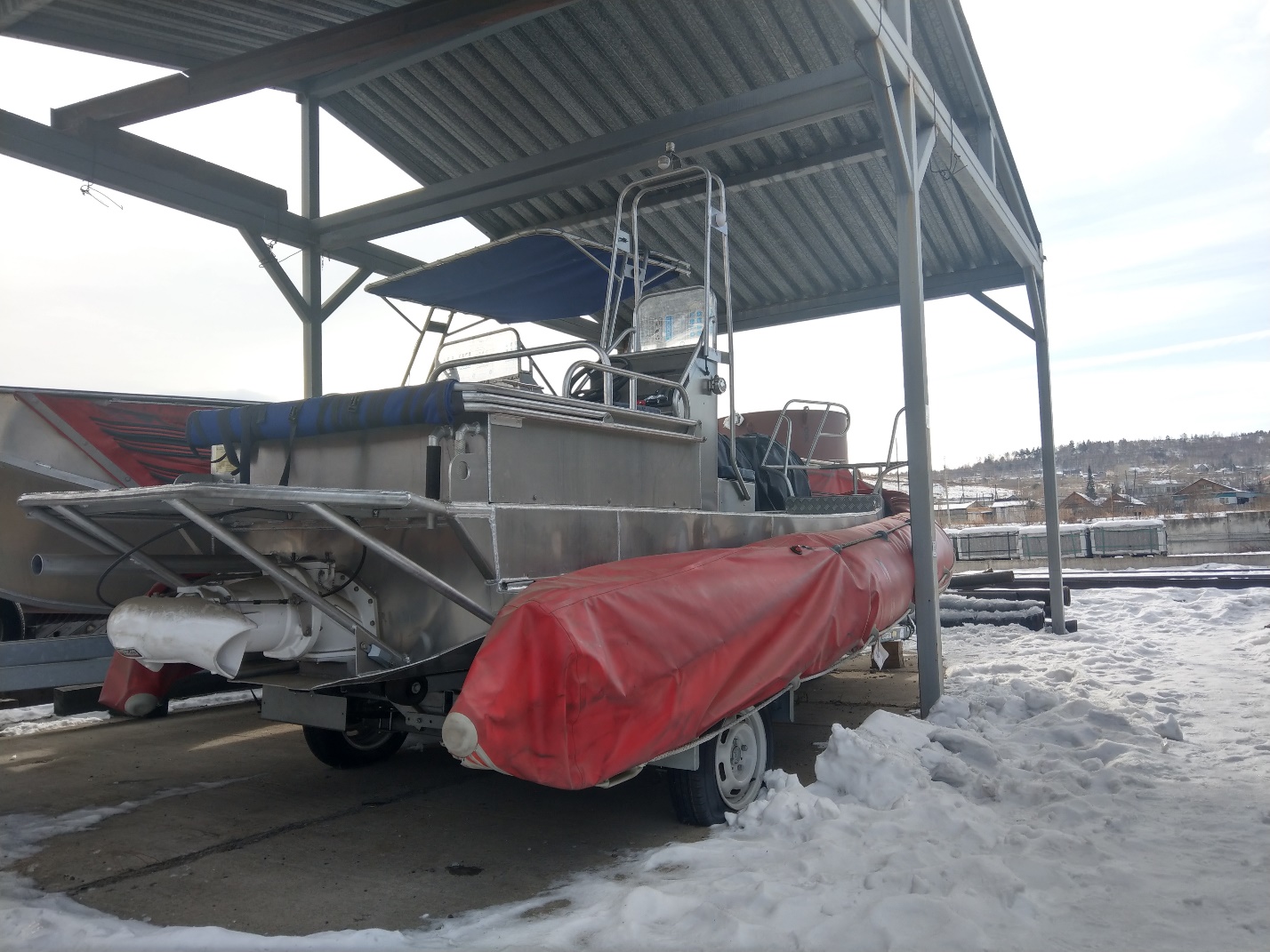 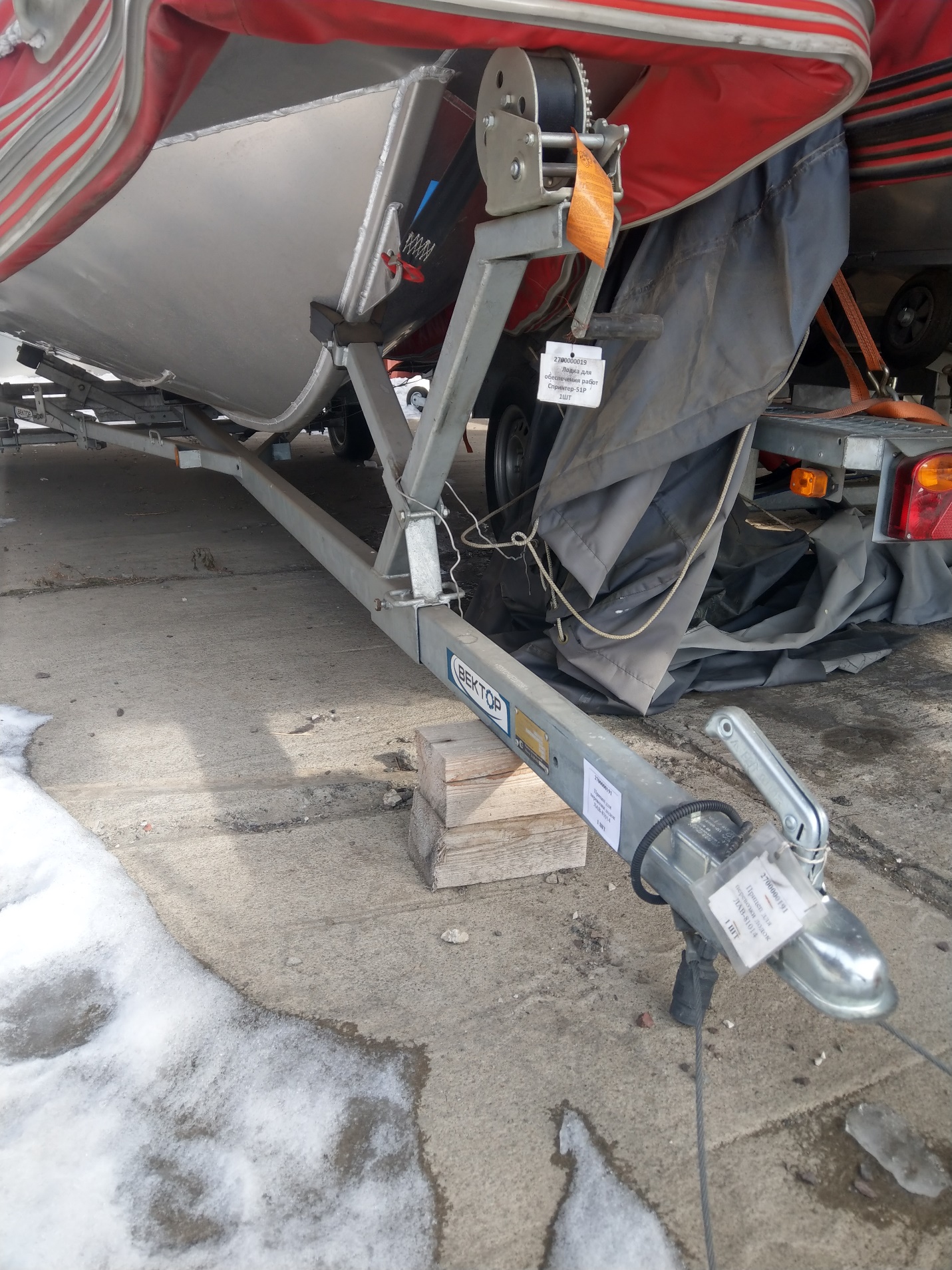 НаименованиеЛодка для обеспечения работ Спринтер-51Р (РИБ)Инвентарный номер2700000019Количество1Год выпуска2014Страна и завод  изготовительРоссия, ООО «Невский берег СПБ»Текущее использованиеНе используетсяХарактеристика технического состоянияС даты выпуска судно не эксплуатировалосьОценка состоянияУсловно новое (в эксплуатации не находилось), не эксплуатируется с 2014 годаОсновные технические параметрыДлина габаритная, с кринолином - 5,93 м; ширина по корпусу - 1,9 м; ширина габаритная с надувными бортами - 2,50 м. Высота борта - 0,60 м. Осадка корпусом на плаву - 0,25 м. Масса порожнем - 0,600 т. Корпус из алюминия АМГ-5М с запененными бортами. Стационарный бензиновый двигатель мощностью 140 л.с. Буксировочное устройство со скользящим центром.НаименованиеПрицеп для перевозки лодок ЛАВ-81014Инвентарный номер2700000191Количество1Год выпуска2014Страна и завод  изготовительРоссия, ООО «Вектор»Текущее использованиеНе используетсяХарактеристика технического состоянияС даты выпуска  транспортное средство не эксплуатировалось, пробег - 580 км Оценка состоянияУсловно новое (в эксплуатации не находилось), не эксплуатируется с 2014 годаОсновные технические параметрыПТС 47 НО 961383 от 04.04.2014:                                                         Марка, модель ТС - ЛАВ-81014                                                   Наименование (тип ТС) - прицеп для перевозки лодок